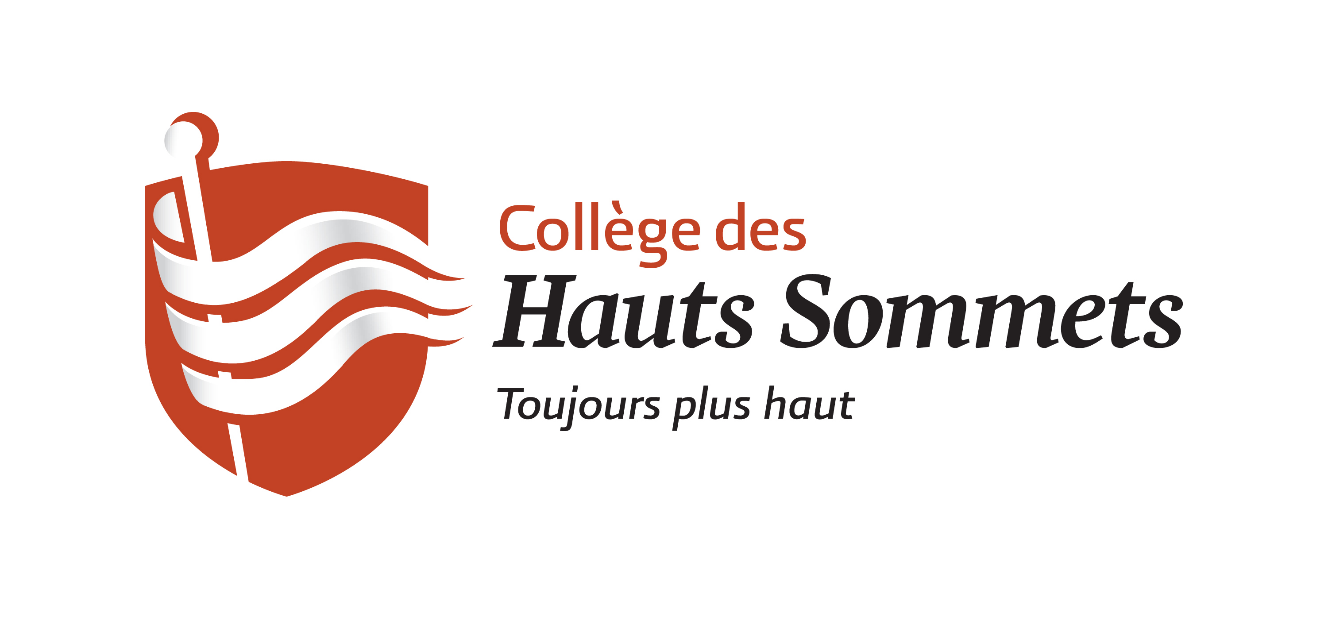 QUESTIONNAIRE D’INTÉGRATIONSection à compléter par l’élève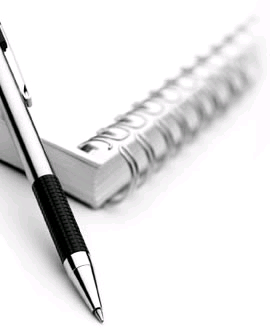 Nom :   	Âge : Est-ce un choix personnel de venir au Collège comme élève ? Oui, Pourquoi ?   Non, Pourquoi ?  Obligé(e), parce que : Selon toi, quel sera l’aspect que tu aimeras le plus au Collège des Hauts Sommets ?Selon toi, quel sera l’aspect que tu aimeras le moins au Collège des Hauts Sommets ?Ici, la cigarette, l’alcool et les drogues sont interdites, qu’en penses-tu ?Quand je suis de bonne humeur, je réagis de la façon suivante : Quand je ne suis pas de bonne humeur, je réagis de la façon suivante : Arrive-t-il des situations pouvant me rendre vraiment fâché(e), (en crise) ? Non Oui, Si oui, donne-moi le meilleur exemple :  Quel(s) truc(s) as-tu pour te calmer à ce moment ? Quelle est ma principale qualité ? Quel est mon principal défaut ? Cette année, je devrai faire des efforts pour améliorer (SVP coche et explique) :  Matière scolaire :   Mes études / Devoirs :  Comportement :   Ma relation avec les autres élèves :  Ma relation avec les adultes :  Mon autonomie :  Mon langage :  Autre : Quelles sont tes motivations à venir étudier au Collège des Hauts Sommets ?Quelles sont tes motivations à devenir résident ? (si applicable)Quelles sont tes craintes à devenir résident ? (si applicable)Quelles sont tes attentes face au Collège et comment pouvons-nous t’aider ?Parle-nous de toi (activités, passe-temps, sports, etc.) Compléter par: 	Date : 